湖南理工学院招生与就业指导处 校毕发〔2018〕7号关于组织2018届未就业特殊群体毕业生外出求职的通知——学校教育基金会“关爱.守望.助力”贫困生就业能力项目各学院、南湖学院：    为了认真贯彻落实《教育部关于做好2017届全国普通高等学校毕业生就业创业工作的通知》（教学〔2016〕11号）的精神，根据中央财政支持高校教育基金会“关爱·守望·助力”贫困生就业能力项目实施方案，通过本项目的实施，使贫困毕业生就业能力得到明显提升，制定帮扶体系，建立未就业特殊群体毕业生台帐。坚持“以学生为本、以爱心育人”的办学理念，帮助特殊群体毕业生就业是我校多年来的就业工作特色，充分利用校友资源、社会知名人士和企业，帮助特殊群体毕业生落实就业单位。招生与就业指导处将组织未就业特殊群体毕业生前往深圳市、惠州市、广州市、东莞市求职，现将有关事项通知如下：一、组织外出求职对象：城镇低保家庭、低保边缘户家庭、农村贫困家庭和残疾人家庭的应届未就业特殊群体毕业生（外出求职对象必须是各学院上报的湖南理工学院2018届未就业困难毕业生精准扶贫名册之中的毕业生）。二、学校帮扶补助：外出求职毕业生的往返车票、市内交通费、住宿费，参加人才交流会的门票由学校负责，另每人每天发放生活补助费80元。三、日程安排1、6月2日—10日，学校联系落实应聘单位。2、6月10-16日，外出求职的就业困难毕业生填写《湖南理工学院2018届未就业特殊群体毕业生外出求职申报表》（见附件1），组织填写《湖南理工学院2018届未就业特殊群体毕业生就业推荐表》（见附表2），签订的《湖南理工学院2018届未就业特殊群体毕业生外出求职承诺书》（见附表4）。3、6月2日前各学院确定外出求职的名单并汇总名单（见附表3），并经学院审查后发至hw8640127@163.com，并将（见附件1）、（见附件2）、（见附件4）交1号办公楼517室。4、6月9日在东院就业中心三楼召开未就业特殊群体毕业生求职动员会，带队教师和未就业特殊群体毕业生参加。5、6月10-16日组织未就业特殊群体毕业生外出求职。四、加强领导、精心组织，确保求职顺利和安全1、各学院要在毕业生离校前摸清未就业学生的情况，特别是未就业特殊群体毕业生的情况，要采取切实有效的帮扶措施，对愿意参与外出求职的要积极组织报名申请。2、统一安排行程。学校将按照20名毕业生安排2名老师带队，统一安排行程。有未就业特殊群体毕业生外出求职的学院，必须推荐1名责任心强的带队教师，并至少联系3-4家用人单位，在外出求职前将用人单位的基本情况和需求计划报招就处。3、外出求职活动结束后，各小组要汇总毕业生求职的落实情况并提交工作总结。联系人：胡  巍   联系电话：13787300095招生与就业指导处                           2018年5月23日附表1：湖南理工学院2018届未就业特殊群体毕业生外出求职申报表求职区域意向指：深圳市□、惠州市□、广州市□、东莞市□。附表2：湖南理工学院2018届未就业特殊群体毕业生就业推荐表求职意向（或区域）：每位毕业生限选一项，在□符号内画“√”。附表3：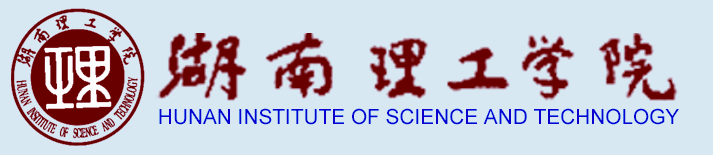 2018届未就业特殊群体毕业生外出求职名单汇总表共计  人  男  人，女  人带队教师：         招生与就业指导处联系人： 胡  巍联系电话：0730-8640143（办公室）   传真：0730-8640244移动电话： 13787300095附表4：湖南理工学院2018届就业特殊群体毕业生外出求职承诺书为了保证就业困难毕业生外出求职工作顺利进行，确保毕业生人身和财产安全，毕业生必须听从学校统一安排，听从指挥，严格遵守纪律，注意安全。毕业生求职工作完成后，由带队老师统一组织返校，任何人不得在当地逗留，如有特殊情况如需要继续求职不返校的，首先必须写出书面申请，毕业生本人并征得其家长同意后，经带队老师签字批准后，方可暂留当地求职或工作。如有毕业生不服从带队老师安排和劝告，擅自行动所造成的一切后果，均由毕业生本人负责，学校不负任何责任。本承诺书自甲、乙双方签字之日起生效。甲方：湖南理工学院招生与就业指导处            乙方：毕业生签名（盖章）                                  签名：年   月   日                       年   月   日（本承诺书一式两份，招生与就业指导处和毕业生本人各执一份）姓  名姓  名性别籍贯籍贯政治面貌专业名称专业名称联系方式（手机、QQ或微信）联系方式（手机、QQ或微信）联系方式（手机、QQ或微信）联系方式（手机、QQ或微信）联系方式（手机、QQ或微信）求职区域意向求职区域意向求职区域意向求职岗位意向求职岗位意向家庭详细地址家庭详细地址家庭详细地址联系电话家庭成员称谓称谓姓 名年龄年龄工  作  地  点工  作  地  点工  作  地  点工  作  地  点职也或职务职也或职务备注家庭成员家庭成员家庭成员家庭经济状况本人签名：本人签名：本人签名：本人签名：本人签名：本人签名：本人签名：本人签名：本人签名：本人签名：本人签名：本人签名：学院审核意见负责人签名：           盖章：年    月    日负责人签名：           盖章：年    月    日负责人签名：           盖章：年    月    日负责人签名：           盖章：年    月    日负责人签名：           盖章：年    月    日负责人签名：           盖章：年    月    日负责人签名：           盖章：年    月    日负责人签名：           盖章：年    月    日负责人签名：           盖章：年    月    日负责人签名：           盖章：年    月    日负责人签名：           盖章：年    月    日负责人签名：           盖章：年    月    日招就处审批意见负责人签名：            盖章：年    月    日负责人签名：            盖章：年    月    日负责人签名：            盖章：年    月    日负责人签名：            盖章：年    月    日负责人签名：            盖章：年    月    日负责人签名：            盖章：年    月    日负责人签名：            盖章：年    月    日负责人签名：            盖章：年    月    日负责人签名：            盖章：年    月    日负责人签名：            盖章：年    月    日负责人签名：            盖章：年    月    日负责人签名：            盖章：年    月    日备注姓  名性别出生年月出生年月   年   月   年   月照 片政治面貌学历学    制学    制    年    年照 片系    别专业名称专业名称照 片身体状况毕业生联系电话毕业生联系电话照 片家庭详细地址家庭详细地址邮政编码邮政编码求职意向（或区域）：深圳市□     惠州市□     广州市□     东莞市□求职意向（或区域）：深圳市□     惠州市□     广州市□     东莞市□求职意向（或区域）：深圳市□     惠州市□     广州市□     东莞市□求职意向（或区域）：深圳市□     惠州市□     广州市□     东莞市□求职意向（或区域）：深圳市□     惠州市□     广州市□     东莞市□求职意向（或区域）：深圳市□     惠州市□     广州市□     东莞市□求职意向（或区域）：深圳市□     惠州市□     广州市□     东莞市□求职意向（或区域）：深圳市□     惠州市□     广州市□     东莞市□求职意向（或区域）：深圳市□     惠州市□     广州市□     东莞市□求职意向（或区域）：深圳市□     惠州市□     广州市□     东莞市□从事何种职位：从事何种职位：从事何种职位：从事何种职位：从事何种职位：从事何种职位：从事何种职位：从事何种职位：从事何种职位：从事何种职位：个人简历：个人简历：个人简历：个人简历：个人简历：个人简历：个人简历：个人简历：个人简历：个人简历：个人特长：个人特长：个人特长：个人特长：个人特长：个人特长：个人特长：个人特长：个人特长：个人特长：历年获奖情况：历年获奖情况：历年获奖情况：历年获奖情况：历年获奖情况：历年获奖情况：历年获奖情况：历年获奖情况：历年获奖情况：历年获奖情况：外语水平：外语水平：外语水平：外语水平：外语水平：外语水平：外语水平：外语水平：外语水平：外语水平：计算机水平：计算机水平：计算机水平：计算机水平：计算机水平：计算机水平：计算机水平：计算机水平：计算机水平：计算机水平：姓  名性别政治面貌学  院专   业学历联系电话备 注